ALFRISTON PARISH COUNCILwww.alfristonparishcouncil.org.ukCLERK TO THE COUNCIL 								11 Highfield RoadVictoria Rutt										Horam												East SussexTelephone - 01323 870212 								TN21 0EDEmail – alfristonpc01@btconnect.comAll members of the Parish Council are summoned to a meeting of Alfriston Parish Council to be held in the War Memorial Hall, Alfriston at 7.15 on Monday 19th June 2017. Please note the meeting will commence at 7.15 p.m. but will be suspended to allow Public Questions and Reports from County and District Councillors.Please note that a digital sound recording is made of all meetings of Alfriston Parish Council including Public Questions sessions. The recording is not for publication and is only used to aid accurate minute taking.              			Victoria Rutt - Clerk to the Council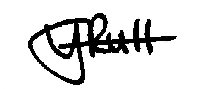 A G E N D AChairman’s WelcomePublic QuestionsReport from Maria Caulfield MPReport from East Sussex County Councillor Stephen ShingReport from Wealden District Councillor Phillip EdeApologies for absenceMinutes	To agree and sign as a true record the Minutes of the meeting held on 15th May 2017 	(circulated previously)FinanceTo approve the Statement of FinancesTo approve and sign Invoices for PaymentTo consider whether to support Conserve Alfriston’s objections to ESCC’s traffic light proposal and alternative proposals put forward at their exhibition.To consider supporting Friends of Cuckmere Report on Highways & Twittens – Cllr. Halliday46.1 Bicycle rack on square46.2 Replacement bins for Market Square  Report on Allotments – Cllr. CooperReport on Rights of Way and Countryside – Cllr. DumelowReport on Car Parks and Public Transport – Cllr. SavageBus shelter in Willows car parkReplacement bins in Willows car parkReport on Strategic Planning – Cllr. Dumelow Report on Tye and Recreation Ground – Cllr. White Tye Road – Cllr. WhitePlayground refurbishment – Cllr. Cooper  Bench on the Recreation groundBins on TyeDrop down bollard on Tye Report from Planning Committee - Cllr BellApplications to be considered by APC planning committee at this meetingSDNP/17/02253/HOUS and SDNP/17/02254/LISBurnt House Cottage, Whiteway, Alfriston, BN26 5TSRefurbishment and extension of existing cottage including demolition of existing extension and introduction of enhanced landscaping.Applications considered by APC Planning Committee since last meetingApplications notified or awaiting decision from SDNPASDNP/17/01181/HOUS.  The Carthouse, Whiteway, Alfriston, BN26 5TSProposed two bay garage and workshop with games room over, linked to the existing dwelling by a glazed link. Together with associated hard and soft landscaping works.SDNP/17/01344/HOUS and SDNP/17/01345/LIS. Frog Firle Barn, Whiteway, Alfriston, BN26 5TT  Proposed full height porch extensionSDNP/17/02079/LISCross House, Waterloo Square, Alfriston, BN26 5UDInstallation of window boxes to three windows on the front elevation facing Waterloo Square [should be Market Square] and one to the window on the side elevation.  Reports from Outside BodiesLorry WatchHeartstartAlfriston Emergency GroupFlood ForumNeighbourhood WatchTwinning CommitteeAlfriston and Cuckmere ConnectCuckmere BusesCorrespondence to The ClerkDate of next meetingThe next meeting of the Council will be held at 7.15 pm on Monday 17th July 2017 in Alfriston War Memorial Hall. The meeting will be suspended after the Chairman’s Welcome to allow Public Questions and Reports from County and District Councillors.Public Questions